BIJLAGE 1: Kandidaatstellingsformulier 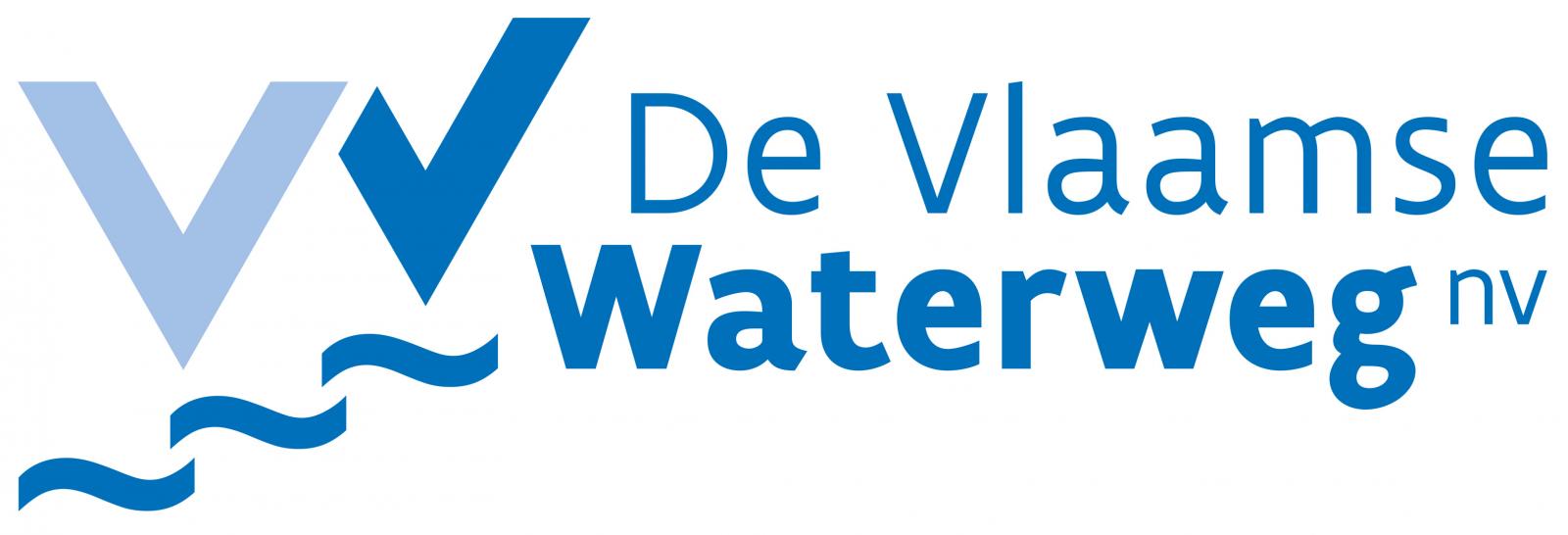 Kandidaatstellingsformulier MARKTRAADPLEGINGSDOSSIER MET HET OOG OP HET VERLENEN  VAN EEN C0NCESSIE OP EEN WATERGEBONDEN TERREIN TE WILSELE (nabij de Ecowerf site)OPGELET: Om uw kandidatuur in te dienen dient dit document, samen met de stukken zoals vereist door het marktraadplegingsdossier, ontvangen te zijn op uiterlijk 31.08.2022 om 10u00.Gegevens van de kandidaatNaam:Contactpersoon (naam + functie):Plaatsvervanger contactpersoon (naam + functie):Adres contactpersoon:Adres plaatsvervanger:Telefoon contactpersoon:Telefoon plaatsvervanger: Fax (indien aanwezig):E-mail contactpersoon:E-mail plaatsvervanger: Website (indien voorhanden):Uitsluitingsgronden: verklaring op eerMet betrekking tot de verplichte uitzonderingsgronden:Door het ondertekenen van onderhavig formulier verklaart de kandidaat zich NIET in één van de verplichte uitzonderingsgronden te bevinden, zoals weergegeven in het marktraadplegingsdossier. Met betrekking tot de facultatieve uitzonderingsgronden:Vink aan wat van toepassing is.        Door het ondertekenen van onderhavig formulier verklaart de kandidaat zich NIET in één van de facultatieve uitzonderingsgronden te bevinden zoals weergegeven in het marktraadplegingsdossier.         De kandidaat verklaart zich in één of meer van de facultatieve uitzonderingsgronden te bevinden en geeft hieromtrent de volgende informatie te kennen:Selectiecriteria: Financiële bekwaamheid:De kandidaat voegt in bijlage bij dit formulier de stukken toe die de financiële bekwaamheid van de kandidaat aantoont.Beoordelingscriteria: Concessierecht:De kandidaat stelt de volgende vergoeding van _______ EURO per m² per jaar voor. Vooropgestelde watergebonden overslag: De kandidaat stelt de volgende vooropgestelde watergebonden overslag voor: Dit komt neer op gemiddeld ___________ ton/TEU per jaar. Verdere specificering toevoegen (laden/lossen, welke trajecten, welke producten, modal split, aanleveren over de weg/het spoor etc.):Businessplan: In bijlage bij dit formulier wordt het businessplan toegevoegd.Dit businessplan moet minimaal de in het marktraadplegingsdossier aangegeven elementen te bevatten. Indien dit niet zo is, staat het DVW vrij de kandidaatstelling te weren. Ondertekening Hiermee verklaar ik dit kandidaatstellingsformulier naar best vermogen en naar waarheid te hebben ingevuld. Datum: __ / __ / ____Naam: ________________________Hoedanigheid: _____________________Handtekening: Inventaris van bijgevoegde documentenStukken die de financiële bekwaamheid van de kandidaat aantoont; Stukken ter ondersteuning van de beoordelingscriteria.JaarVooropgestelde hoeveelheid in ton/TEU12345678910